SIOUX LOOKOUT FIRST NATIONS HEALTH AUTHORITY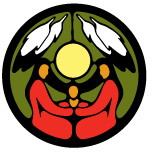 Nodin Child and Family Intervention ServicesREFERRAL/INTAKE FORMSection A:	TO BE FILLED OUT BY REFERRAL SOURCE:  FIELDS MANDATORYFull Name:      	Maiden Name/A.K.A.:     Address:      Telephone:      	Work Phone:      	Alt:     D.O.B.:     /     /      Age:       	Gender:      	Marital Status:      Health Card #:      	Client’s Band Number:      Contact name (eg. Mother father, guardian):     Client’s Community:       	Client’s Present location      Referral Source Name (Mandatory):       	Contact Number:      Referral Fax :        	Referral Date:      /     /       REASON FOR REFERRAL/PRESENTING PROBLEM: Symptoms, behaviors, severityRequesting the following service(s): 		Intensive Counselling in Sioux Lookout  Note: Physician or NIC Signature (Required):      		Counselling in Community	Traditional Coordinator		Mental Health and Addictions Youth Worker (0-17)	Other:     		Specialty Clinics: 	 	Psychology 		 Art Therapy 		Telepsychiatry 	 	Special Needs Case ManagerSection B:	Intake Office use OnlyNodin File #:          	CIMS #:     Intake Worker:           	Supervisor:       New Referral 	Case Open to      	 Closed Case	Waitlisted case 	Scanned Inactive date:       Section C:	TO BE FILLED OUT BY SUPERVISORCounselor Assigned:       	Date Assigned:      *	Return completed form to the Nodin  Intake Department by the Confidential Fax #: (807) 737-7532.SIOUX LOOKOUT FIRST NATIONS HEALTH AUTHORITYNodin Child and Family Intervention ServicesREFERRAL/INTAKE Client Must Sign Consent Form In Order For Referral To Be ProcessedCONSENT FOR SERVICE ►	Have you ever attended ? 	 Yes	 No
►	Did any family member attend ? 	 Yes	 No
Consent: 	If not a self referral, is client aware of and does he/she consent to the referral?	Does client/guardian (for clients under 14 years) consent to intervention?	Does client/guardian (for clients under 14 years) consent to the storage and retrieval of information on CIMS in order to provide service to the client?Signature of Client or Guardian: ________________________________________Date: ____________________                                                                                                                             Nodin Intake Stamp Use Only